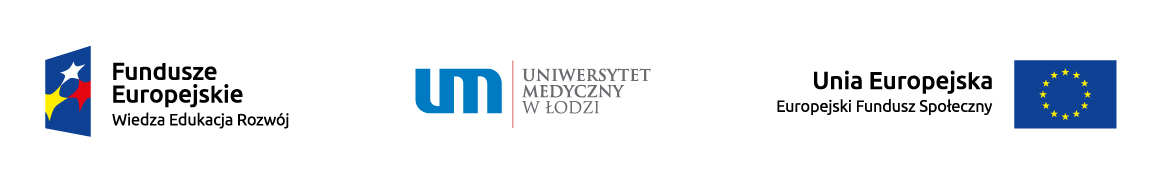 Projekt: „Nowe czasy, nowe kompetencje – unikatowy program kształcenia podyplomowego Uniwersytetu Medycznego w Łodzi dla pielęgniarek i położnych                                                                        w odpowiedzi na potrzeby epidemiologiczno-demograficzne”TERMINARZ KURSU  KWALIFIKACYJNEGO W DZIEDZINIE PIELĘGNIARSTWA GERIATRYCZNEGO  L.p.Terminyzajęć teoretycznychTerminyzajęć praktycznych (staże)Terminpostępowania kwalifikacyjnegoTerminegzaminukońcowego1.21.04.2017 r.22.04.2017 r.23.04.2017 r.05.05.2017 r.06.05.2017 r.07.05.2017 r.26.05.2017 r.27.05.2017 r.28.05.2017 r.09.06.2017 r.10.06.2017 r.11.06.2017 r.03.07. – 07.07.2017 r.24.07. – 28.07.2017 r.31.07. – 04.08.2017 r.21.08. – 25.08.2017 r.10 kwietnia 2017 r.godzina 12.0030 sierpnia 2017 r.godzina 16.001.21.04.2017 r.22.04.2017 r.23.04.2017 r.05.05.2017 r.06.05.2017 r.07.05.2017 r.26.05.2017 r.27.05.2017 r.28.05.2017 r.09.06.2017 r.10.06.2017 r.11.06.2017 r.Oddział neurologii – 35 hOddział geriatrii     – 35 hZakład opiekuńczo-leczniczy – 35 hZakład opieki paliatywno-hospicyjnej – 20 h10 kwietnia 2017 r.godzina 12.0030 sierpnia 2017 r.godzina 16.00